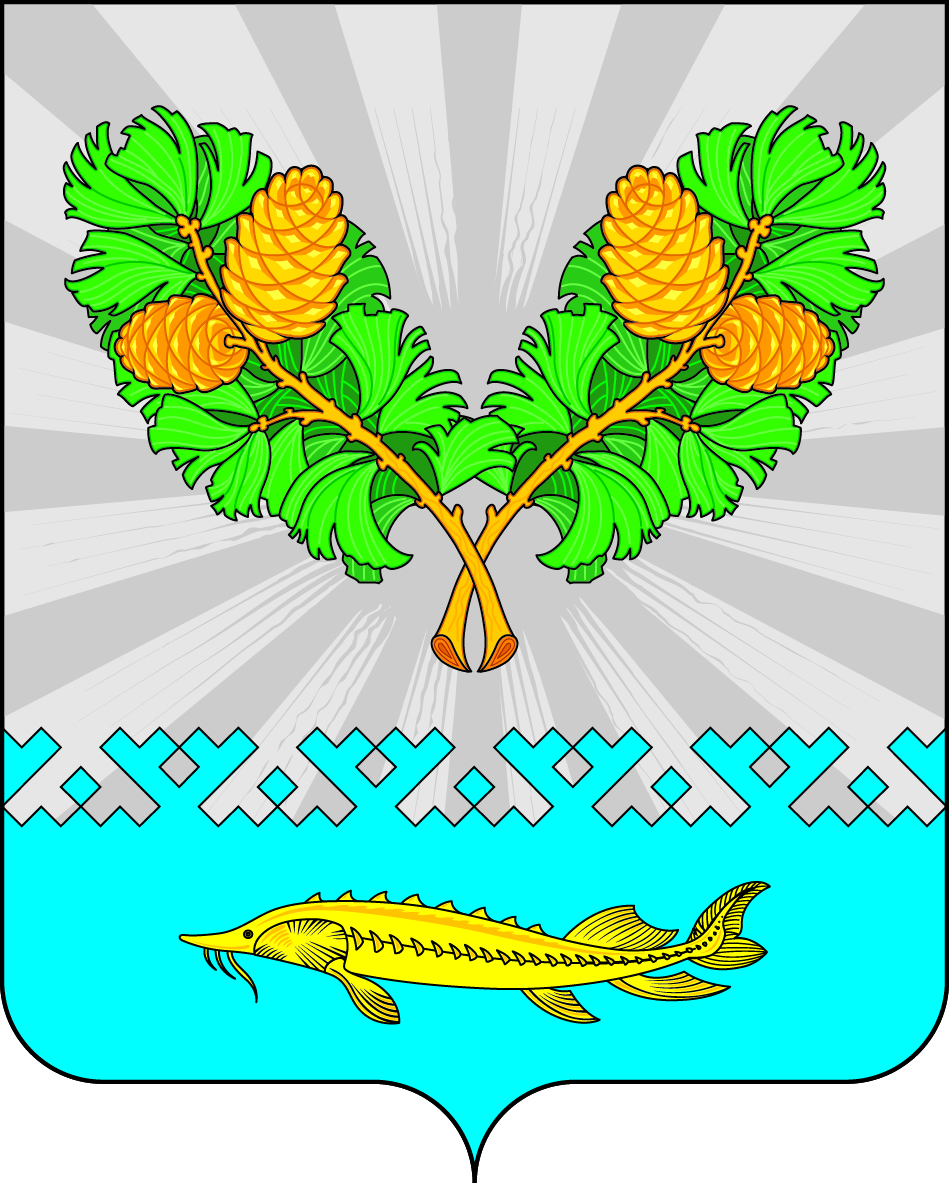 АДМИНИСТРАЦИЯСЕЛЬСКОЕ ПОСЕЛЕНИЕ  КАРЫМКАРЫОктябрьского районаХанты-Мансийского автономного округа-Югры ПОСТАНОВЛЕНИЕ«  12  »  __   ноября     2018 г.                                                                                     № _ 184-п__               п. КарымкарыОб утверждении формы проверочного листа (списка контрольных вопросов), используемого при осуществлении муниципального  контроля за обеспечением сохранности автомобильных дорог местного значения в границах сельского поселения КарымкарыВ соответствии с Федеральным Законом от 26 декабря 2008 года № 294-ФЗ «О защите прав юридических лиц и индивидуальных предпринимателей при осуществлении государственного контроля (надзора) и муниципального контроля», на основании постановления Правительства РФ от 13.02.2017 г. № 177 «Об утверждении общих требований к разработке и утверждению проверочных листов (списков контрольных вопросов)»:1. Утвердить прилагаемую форму проверочного листа (списка контрольных вопросов),  используемого при осуществлении муниципального  контроля за обеспечением сохранности автомобильных дорог местного значения в границах сельского поселения Карымкары, при проведении плановых и внеплановых проверок в отношении юридических лиц  и индивидуальных предпринимателей согласно приложению.2. Должностным лицам администрации сельского поселения Карымкары, ответственным за муниципальный контроль за обеспечением сохранности автомобильных дорог местного значения в границах сельского поселения Карымкары, при проведении плановых и внеплановых проверок в отношении юридических лиц  и индивидуальных предпринимателей использовать проверочные листы (список контрольных вопросов).3. Обнародовать постановление путем размещения на официальном сайте муниципального образования сельское поселение Карымкары в сети "Интернет". 4.  Постановление вступает в силу после обнародования.5. Контроль за выполнением постановления оставляю за собой.Главасельского поселения  Карымкары                                           Ф.Н. СемёновПриложение  к постановлению администрации сельского поселения Карымкарыот  12.11.2018 г.  №  184-пПроверочный лист(список контрольных вопросов), используемый при осуществлении муниципального  контроля за обеспечением сохранности автомобильных дорог местного значения в границах сельского поселения КарымкарыАдминистрация сельского поселения Карымкары  в соответствии с_____________________________________________________________________________________________________________________________________________________________________________________________________________________________________________(реквизиты распоряжения органа муниципального  контроля о проведении проверки)______________________________________________________________________________________________________________________________________________________________________________________________________(учетный номер проверки и дата присвоения учетного номера проверки в едином реестре проверок)________________________________________________________________________________________________________________________________________________________________________________________________________________________________________________________________________(наименование юридического лица, фамилия, имя, отчество (при наличии) индивидуального предпринимателя)______________________________________________________________________________________________________________________________________________________________________________________________________(место проведения проверки с заполнением проверочного листа) Перечень вопросов и ответы на них:______________________________________________________________________________________________________________________________________________________________________________________________________(должность, фамилия и инициалы должностного лица, проводящего проверку)_______________________________                               ________________________________________           (подпись проверяющего)                                                                (фамилия, инициалы проверяющего)«_______» ___________________________     (дата составления проверочного листа)С проверочным листом ознакомлен:(Фамилия, имя, отчество руководителя юридического лица либо представителя юридического лица, фамилия, имя, отчество  индивидуального предпринимателя либо его представителя)
    «______»______________________                                                          _________________________(дата ознакомления)                                                                                                          (подпись)№ п. п.Перечень вопросовРеквизиты нормативного правового акта, которым установлены обязательные требованияВарианты ответаВарианты ответаПримечание№ п. п.Перечень вопросовРеквизиты нормативного правового акта, которым установлены обязательные требованияДаНетПримечание1Осуществление движения по автомобильным дорогам на транспортных средствах, имеющих элементы конструкций, которые могут нанести повреждение автомобильным дорогамстатья 29 Федерального закона от 8 ноября 2007 года № 257-ФЗ «Об автомобильных дорогах и о дорожной деятельности в Российской Федерации и о внесении изменений в отдельные законодательные акты Российской Федерации» 2Осуществление движения по автомобильным дорогам на тяжеловесных транспортных средствах, масса которых с грузом или без груза и (или) нагрузка на ось которых более чем на два процента превышают допустимую массу транспортного средства и (или) допустимую нагрузку на ось, и (или) на крупногабаритных транспортных средствах и на транспортных средствах, осуществляющих перевозки опасных грузов без специальных разрешений, выдаваемых в порядке, установленном Федеральным законом № 257-ФЗстатья 29 Федерального закона № 257-ФЗ 3Использование водоотводных сооружений автомобильных дорог для стока или сброса водстатья 29 Федерального закона № 257-ФЗ4Выполнение в границах полос отвода автомобильных дорог, в том числе на проезжей части автомобильных дорог, работы, связанные с применением горючих веществ, а также веществ, которые могут оказать воздействие на уменьшение сцепления колес транспортных средств с дорожным покрытиемстатья 29 Федерального закона № 257-ФЗ5Создание условий, препятствующих обеспечению безопасности дорожного движениястатья 29 Федерального закона № 257-ФЗ6Повреждение автомобильных дорог или осуществление иных действий, наносящих ущерб автомобильным дорогам либо создающих препятствия движению транспортных средств и (или) пешеходовстатья 29 Федерального закона № 257-ФЗ7Различима ли дорожная разметка в любых условиях эксплуатации, за исключением случаев, когда поверхность автомобильной дороги загрязнена или покрыта снежно-ледяными отложениямип.п. «б» п. 13.5 Технического регламента Таможенного союза ТР ТС 014/20118Обеспечивается ли минимальная видимость дорожных сигнальных столбиков и тумб водителям транспортных средств с целью безопасного движения с разрешенной правилами дорожного движения скоростью. Дорожные сигнальные столбики и дорожные тумбы не имеют повреждений, влияющих на их визуальное восприятие и безопасность дорожного движенияп.п. «г» п. 13.5 Технического регламента Таможенного союза ТР ТС 014/20119Проводятся ли мероприятия, направленные на создание безопасных условий перевозки грузов и пассажиров по автомобильным дорогам п. 13.1 Технического регламента Таможенного союза ТР ТС 014/201110Отсутствуют на покрытии проезжей части проломы, просадки, выбоины и иные повреждения или дефекты, а также посторонние предметы, затрудняющие движение транспортных средств с разрешенной скоростью и представляющие опасность для потребителей транспортных услуг или третьих лицп. 13.2 Технического регламента Таможенного союза ТР ТС 014/2011